Applicable to Educational Providers, Government agencies, NGOs, Libraries, and Commercial Businesses.Before completing this form, please read the information on membership categories and fees on the Membership section of our website, and the Zoo and Aquarium Association Code of Conduct and Constitution on the Policy section of our website.Memberships are based on a calendar year, January 1 – December 31. Pro rata fee rates are not available. Please note that all Members will receive electronic communications from ZAA. If Members do not wish to receive these emails they can opt-out as per instructions on the newsletter.     I do not wish to receive the ZAA monthly newsletter.Please sign, scan and email your completed application to Please complete and return signed application to: admin@zooaquariuim.org.au  We will let you know the outcome of your application This will usually take about 10 business days. If you need help with your application, please contact us at admin@zooaquariuim.org.au  Phone enquiries: +61 (2) 9978 4797APPLICATION FORMFOR BUSINESS MEMBERSHIP 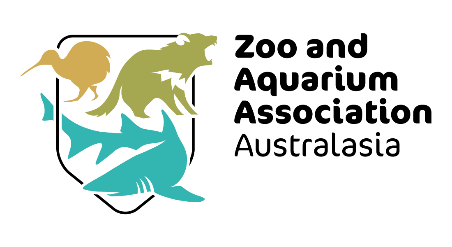 DETAILSDETAILSDETAILSDETAILSDETAILSDETAILSDETAILSDETAILSDETAILSOrganisationOrganisationWebsiteWebsiteMailing addressMailing addressStreetMailing addressMailing addressSuburbStatePostcodeMailing addressMailing addressCountryPRIMARY CONTACTPRIMARY CONTACTPRIMARY CONTACTPRIMARY CONTACTPRIMARY CONTACTPRIMARY CONTACTPRIMARY CONTACTPRIMARY CONTACTPRIMARY CONTACTNameNamePositionPhonePhoneEmailMEMBERSHIP CATEGORY & FEES* Please select the membership category which applies to you* Country specific GST applies to AU (10%) and NZ (15%) residents.MEMBERSHIP CATEGORY & FEES* Please select the membership category which applies to you* Country specific GST applies to AU (10%) and NZ (15%) residents.MEMBERSHIP CATEGORY & FEES* Please select the membership category which applies to you* Country specific GST applies to AU (10%) and NZ (15%) residents.MEMBERSHIP CATEGORY & FEES* Please select the membership category which applies to you* Country specific GST applies to AU (10%) and NZ (15%) residents.MEMBERSHIP CATEGORY & FEES* Please select the membership category which applies to you* Country specific GST applies to AU (10%) and NZ (15%) residents.MEMBERSHIP CATEGORY & FEES* Please select the membership category which applies to you* Country specific GST applies to AU (10%) and NZ (15%) residents.MEMBERSHIP CATEGORY & FEES* Please select the membership category which applies to you* Country specific GST applies to AU (10%) and NZ (15%) residents.MEMBERSHIP CATEGORY & FEES* Please select the membership category which applies to you* Country specific GST applies to AU (10%) and NZ (15%) residents.MEMBERSHIP CATEGORY & FEES* Please select the membership category which applies to you* Country specific GST applies to AU (10%) and NZ (15%) residents.EDUCATIONAL PROVIDER – AU$ 633 (incl GST) | NZ$ 713 (incl GST)A tertiary education provider that can demonstrate relevance to zoos and aquariums.EDUCATIONAL PROVIDER – AU$ 633 (incl GST) | NZ$ 713 (incl GST)A tertiary education provider that can demonstrate relevance to zoos and aquariums.EDUCATIONAL PROVIDER – AU$ 633 (incl GST) | NZ$ 713 (incl GST)A tertiary education provider that can demonstrate relevance to zoos and aquariums.EDUCATIONAL PROVIDER – AU$ 633 (incl GST) | NZ$ 713 (incl GST)A tertiary education provider that can demonstrate relevance to zoos and aquariums.EDUCATIONAL PROVIDER – AU$ 633 (incl GST) | NZ$ 713 (incl GST)A tertiary education provider that can demonstrate relevance to zoos and aquariums.EDUCATIONAL PROVIDER – AU$ 633 (incl GST) | NZ$ 713 (incl GST)A tertiary education provider that can demonstrate relevance to zoos and aquariums.EDUCATIONAL PROVIDER – AU$ 633 (incl GST) | NZ$ 713 (incl GST)A tertiary education provider that can demonstrate relevance to zoos and aquariums.EDUCATIONAL PROVIDER – AU$ 633 (incl GST) | NZ$ 713 (incl GST)A tertiary education provider that can demonstrate relevance to zoos and aquariums.GOVERNMENT / LIBRARY – AU$ 633 (incl GST) | NZ$ 713 (incl GST)A Government department or library that can demonstrate relevance to zoos and aquariums.GOVERNMENT / LIBRARY – AU$ 633 (incl GST) | NZ$ 713 (incl GST)A Government department or library that can demonstrate relevance to zoos and aquariums.GOVERNMENT / LIBRARY – AU$ 633 (incl GST) | NZ$ 713 (incl GST)A Government department or library that can demonstrate relevance to zoos and aquariums.GOVERNMENT / LIBRARY – AU$ 633 (incl GST) | NZ$ 713 (incl GST)A Government department or library that can demonstrate relevance to zoos and aquariums.GOVERNMENT / LIBRARY – AU$ 633 (incl GST) | NZ$ 713 (incl GST)A Government department or library that can demonstrate relevance to zoos and aquariums.GOVERNMENT / LIBRARY – AU$ 633 (incl GST) | NZ$ 713 (incl GST)A Government department or library that can demonstrate relevance to zoos and aquariums.GOVERNMENT / LIBRARY – AU$ 633 (incl GST) | NZ$ 713 (incl GST)A Government department or library that can demonstrate relevance to zoos and aquariums.GOVERNMENT / LIBRARY – AU$ 633 (incl GST) | NZ$ 713 (incl GST)A Government department or library that can demonstrate relevance to zoos and aquariums.NGO – AU$ 633 (incl GST) | NZ$ 713 (incl GST)NGO – AU$ 633 (incl GST) | NZ$ 713 (incl GST)NGO – AU$ 633 (incl GST) | NZ$ 713 (incl GST)NGO – AU$ 633 (incl GST) | NZ$ 713 (incl GST)NGO – AU$ 633 (incl GST) | NZ$ 713 (incl GST)NGO – AU$ 633 (incl GST) | NZ$ 713 (incl GST)NGO – AU$ 633 (incl GST) | NZ$ 713 (incl GST)NGO – AU$ 633 (incl GST) | NZ$ 713 (incl GST)COMMERCIAL SUBSCRIBER – AU$ 1,986 (incl GST) | NZ$ 2,248 (incl GST)A corporate entity whose business is related to or supports the zoo and aquarium industry.CRITERIAI confirm that my business/company:  Supplies goods or services to zoological parks and aquaria  Does not permanently hold animals as a function of business.Do you provide or broker livestock/animals?	  Yes	  NoIf yes, explain under what circumstances?COMMERCIAL SUBSCRIBER – AU$ 1,986 (incl GST) | NZ$ 2,248 (incl GST)A corporate entity whose business is related to or supports the zoo and aquarium industry.CRITERIAI confirm that my business/company:  Supplies goods or services to zoological parks and aquaria  Does not permanently hold animals as a function of business.Do you provide or broker livestock/animals?	  Yes	  NoIf yes, explain under what circumstances?COMMERCIAL SUBSCRIBER – AU$ 1,986 (incl GST) | NZ$ 2,248 (incl GST)A corporate entity whose business is related to or supports the zoo and aquarium industry.CRITERIAI confirm that my business/company:  Supplies goods or services to zoological parks and aquaria  Does not permanently hold animals as a function of business.Do you provide or broker livestock/animals?	  Yes	  NoIf yes, explain under what circumstances?COMMERCIAL SUBSCRIBER – AU$ 1,986 (incl GST) | NZ$ 2,248 (incl GST)A corporate entity whose business is related to or supports the zoo and aquarium industry.CRITERIAI confirm that my business/company:  Supplies goods or services to zoological parks and aquaria  Does not permanently hold animals as a function of business.Do you provide or broker livestock/animals?	  Yes	  NoIf yes, explain under what circumstances?COMMERCIAL SUBSCRIBER – AU$ 1,986 (incl GST) | NZ$ 2,248 (incl GST)A corporate entity whose business is related to or supports the zoo and aquarium industry.CRITERIAI confirm that my business/company:  Supplies goods or services to zoological parks and aquaria  Does not permanently hold animals as a function of business.Do you provide or broker livestock/animals?	  Yes	  NoIf yes, explain under what circumstances?COMMERCIAL SUBSCRIBER – AU$ 1,986 (incl GST) | NZ$ 2,248 (incl GST)A corporate entity whose business is related to or supports the zoo and aquarium industry.CRITERIAI confirm that my business/company:  Supplies goods or services to zoological parks and aquaria  Does not permanently hold animals as a function of business.Do you provide or broker livestock/animals?	  Yes	  NoIf yes, explain under what circumstances?COMMERCIAL SUBSCRIBER – AU$ 1,986 (incl GST) | NZ$ 2,248 (incl GST)A corporate entity whose business is related to or supports the zoo and aquarium industry.CRITERIAI confirm that my business/company:  Supplies goods or services to zoological parks and aquaria  Does not permanently hold animals as a function of business.Do you provide or broker livestock/animals?	  Yes	  NoIf yes, explain under what circumstances?COMMERCIAL SUBSCRIBER – AU$ 1,986 (incl GST) | NZ$ 2,248 (incl GST)A corporate entity whose business is related to or supports the zoo and aquarium industry.CRITERIAI confirm that my business/company:  Supplies goods or services to zoological parks and aquaria  Does not permanently hold animals as a function of business.Do you provide or broker livestock/animals?	  Yes	  NoIf yes, explain under what circumstances?STATEMENTSTATEMENTSTATEMENTSTATEMENTSTATEMENTSTATEMENTSTATEMENTSTATEMENTSTATEMENTALL APPLICANTS: Please make a statement on how your organisation is relevant to zoo/aquarium industry and the reason(s) for joining:ALL APPLICANTS: Please make a statement on how your organisation is relevant to zoo/aquarium industry and the reason(s) for joining:ALL APPLICANTS: Please make a statement on how your organisation is relevant to zoo/aquarium industry and the reason(s) for joining:ALL APPLICANTS: Please make a statement on how your organisation is relevant to zoo/aquarium industry and the reason(s) for joining:ALL APPLICANTS: Please make a statement on how your organisation is relevant to zoo/aquarium industry and the reason(s) for joining:ALL APPLICANTS: Please make a statement on how your organisation is relevant to zoo/aquarium industry and the reason(s) for joining:ALL APPLICANTS: Please make a statement on how your organisation is relevant to zoo/aquarium industry and the reason(s) for joining:ALL APPLICANTS: Please make a statement on how your organisation is relevant to zoo/aquarium industry and the reason(s) for joining:ALL APPLICANTS: Please make a statement on how your organisation is relevant to zoo/aquarium industry and the reason(s) for joining:SIGN OFFDECLARATIONDECLARATIONDECLARATIONI on behalf of                                                                                                         hereby make application for Business Membership to the Zoo and Aquarium Association. I declare that the information I have provided in this application is correct.As a member, you agree to abide by the Zoo and Aquarium Association’s Code of Conduct, Constitution and duly adopted resolutions, and support its objectives (www.zooaquarium.org.au/SharedContent/Policies.aspx) I understand that any conduct prejudicial to or in violation of the above will be cause for revocation of my membership.Your ZAA membership commences on the date your application is accepted by the ZAA Board and your fees will cover the period until the following 31 December, at which time you will be invoiced for the next year’s fees at the rate then applying, unless you formally resign your membership.  I accept the membership terms and conditions.I on behalf of                                                                                                         hereby make application for Business Membership to the Zoo and Aquarium Association. I declare that the information I have provided in this application is correct.As a member, you agree to abide by the Zoo and Aquarium Association’s Code of Conduct, Constitution and duly adopted resolutions, and support its objectives (www.zooaquarium.org.au/SharedContent/Policies.aspx) I understand that any conduct prejudicial to or in violation of the above will be cause for revocation of my membership.Your ZAA membership commences on the date your application is accepted by the ZAA Board and your fees will cover the period until the following 31 December, at which time you will be invoiced for the next year’s fees at the rate then applying, unless you formally resign your membership.  I accept the membership terms and conditions.I on behalf of                                                                                                         hereby make application for Business Membership to the Zoo and Aquarium Association. I declare that the information I have provided in this application is correct.As a member, you agree to abide by the Zoo and Aquarium Association’s Code of Conduct, Constitution and duly adopted resolutions, and support its objectives (www.zooaquarium.org.au/SharedContent/Policies.aspx) I understand that any conduct prejudicial to or in violation of the above will be cause for revocation of my membership.Your ZAA membership commences on the date your application is accepted by the ZAA Board and your fees will cover the period until the following 31 December, at which time you will be invoiced for the next year’s fees at the rate then applying, unless you formally resign your membership.  I accept the membership terms and conditions.Authorised RepresentativeAuthorised RepresentativePrint namePositionPositionSignatureDateDateWHAT HAPPENS NEXTWHAT HAPPENS NEXTWHAT HAPPENS NEXTOFFICE USE ONLY OFFICE USE ONLY OFFICE USE ONLY OFFICE USE ONLY Endorsement from the ZAA Board YES      NODate